Melbourne Design Week 2020 launches full program 12-22 March 2020 | NGV International, NGV Australia and various locations across Melbourne and Victoria | Melbourne Design Week, Australia’s leading annual international design event, is thrilled to reveal the full program for its largest instalment of the festival to date. Presented by Creative Victoria and the National Gallery of Victoria, the festival returns for its third consecutive year with more than 300 events across 11 days exploring the theme ‘How Can Design Shape Life?’. Tony Ellwood AM, Director, NGV, said: ‘With the full program now live, Melbourne Design Week provides an exceptional opportunity for audiences to experience a diverse selection of keynote lectures, exhibitions and talks by the who’s who of the local, national and international design sector. This celebration of innovation and ideas showcases the best in global design practice in the design capital of Australia.” Posing the question ‘How Can Design Shape Life? through five thematic pillars – Design Cultures, The War on Waste Continues, Healthy Cities, Waterfront, and Design Evolution – Melbourne Design Week responds to the appetite and need for meaningful opportunities to engage with design, providing a platform for the Australian industry to express, question, propose and test ideas. DESIGN CULTURES
Life is shaped by contexts, beliefs, backgrounds and ideas that bring people together. How does design shape, and how is it shaped by, the multitude of cultures that exist in the world? Viewing design as an act of cultural production, Melbourne Design Week explore how design can champion diverse cultural perspectives, tacit knowledge and inclusive practices via programs including: Atmosphere: A Revival
Presented by Studio Rain
14–20 Mar, 11am–6pm daily
Launch: Fri 13 Mar, 5pm, bookings required
A sauna installation that promotes the revival of bathing culture on the Birrarung (Yarra River).
Cost: Launch: $20 | Exhibition: gold coin donation
Venue: The Old Alphington Swimming Pool, 1A View St, AlphingtonFrancis Kéré: Architecture Shapes LifePresented by NGV with Architecture Foundation Australia and the Futuna Lecture Series Tue 17 Mar, 6–7pmResponding to the 2020 Melbourne Design Week theme ‘How can design shape life?’, internationally acclaimed architect Francis Kéré delves into his own journey – revealing how architecture has shaped his life and sharing his vision for how architecture that is collaboratively realised, rooted in traditional knowledge and specific to its context will contribute to a positive and dynamic future for Africa.
Cost: $28 NGV Member / $35 Adult / $32 Concession, bookings requiredTake the Cake
Presented by NGV and Melbourne Food and Wine Festival
21–22 Mar, 10am–5pm dailyThis exhibition showcases the 100 iconic cake designs made famous by the Australian Women’s Weekly birthday cake book. 
Free entry 
Venue: Ground Floor Foyer, The Ian Potter Centre: NGV Australia, Federation Square, cnr Flinders St and Russell St, Melbourne THE WAR ON WASTE CONTINUESClimate change, waste and pollution are some of the defining moral issues of our time, spanning geographies and scale from whole ecosystems to individual consumer choices. Melbourne Design Week continues its focus on the issue of waste by exploring how design can alleviate the problem of e-waste – phones, toys, electronics, lighting, or anything with a battery or a wire – via programs including: E-Waste Challenge Live Pitch Final
Victorian Design Challenge 2020Presented By NGVWed 18 Mar, 10am–3pmCreative Victoria and NGV are offering a $20,000 major prize for the best design idea in the Professional category and $5000 in the Tertiary category in a challenge addressing one of the world’s fastest growing waste problems – e-waste. Teams in each category will have to convince the Challenge jury, chaired by Craig Reucassel from the ABC’s War on Waste, that their idea is the best solution to tackle the 40 million tons of e-waste produced globally every year. Bas Van Abel: Dark MatterPresented by NGV, EWaste Watch Institute and Design Institute of AustraliaWed 18 Mar, 6–7.30pm The mobile phone is a symbol of instant connectivity, but it’s clear that we’ve lost any connection with the source of how it is made, who made it, where it comes from, and the social and environmental consequences of the production process. Fairphone aims to surface the dark matter of our production systems and make it human again. This keynote lecture by Fairphone founder Bas van Abel is a unique chance to think about the ways that design-led business can transform the environment and economy. 
Cost: $28 NGV Member / $35 Adult / $32 Concession, bookings requiredVenue: Great Hall, Ground Level, NGV International, 180 St Kilda Rd, MelbourneA New Normal: Self Sufficient Melbourne by 2030
Presented by Finding Infinity
Sat 21 Mar, 2–3pm
This talk investigates how it is possible to transform Greater Melbourne from a consumer to a producer by the year 2030.
Cost: $10, bookings required
Venue: Clemenger BBDO Auditorium, Ground Level, NGV International, 180 St Kilda Rd, MelbourneHEALTHY CITIES
Cities offer profound economic and social opportunities, but they also come with challenges, including social inequality, human isolation and housing unaffordability. Design increasingly takes on the role of redressing the problems of the city and proposes ways to improve health – both mental and physical – for humans, animals, plants and beyond. Melbourne Design Week will examine the effects of increasing urbanisation and how we can foster healthy cities in the future, via programs including: A Royal Commission into the State of Australian Cities
Presented by Oculus
Thu 12 Mar, 6–7.15pm 
Part theatre, part panel discussion, this hypothetical Royal Commission delves into the most pressing issues facing the planning of our cities.FREE, bookings required
Venue: Clemenger BBDO Auditorium, Ground Level, NGV International, 180 St Kilda Rd, MelbourneTransformative Landscapes: Reshaping the City that Shapes Us
Presented by Foreground
Thu 19 Mar, 8.30am–1pm 
In this symposium, design and health experts explore the role of landscape architecture, urban design and planning in making healthful urban environments.Cost: $40, bookings required
Venue: Clemenger BBDO Auditorium, Ground Level, NGV International, 180 St Kilda Rd, MelbourneMTalks: Density, Public Space and Happiness
Presented by MPavilion
Mon 16 Mar, 12.30–1.30pm
This panel hosted by Melbourne-based design studio NH Architecture explores the role and future of public facilities in urban developments.
FREE 
Venue: MPavilion, Queen Victoria Gardens, St Kilda Rd, MelbourneDESIGN EVOLUTION
How will design transform our ways of life in the future? Designers are reimagining buildings, vehicles, products and garments made possible by innovative supply chains and ground-breaking materials. Melbourne Design Week explores a new wave of design thinking, from speculative structures, systems and materials, to breakthrough approaches to practice, urban resilience and social impact, via programs including: Ellen Broad: Title TbcTelstra Creativity And Innovation SeriesPresented by Telstra and NGVThu 19 Mar, 6.30–7.30pm
AI influences our lives whether we notice it or not. From scheduling public transport to financial management and national security, automated systems are regularly employed to complete repetitive administrative tasks or provide perceived impartiality to morally complex decision making. But how impartial are these decisions? And where does the ‘intelligence’ come from? Ellen Broad demystifies data, machine learning and information processing to reveal the very human intelligence driving AI. Venue: XXXX
Australian Furniture Design Award 2020 ExhibitionPresented by NGV and Stylecraft12–20 MAR, MON–FRI, 8.30AM–5PM & SAT, 10AM–4PM
The finalists for the 2020 Australian Furniture Design Award will be exhibited in the Stylecraft Melbourne showroom during Melbourne Design Week.FREE
Venue: Stylecraft, 145 Flinders Ln, Melbourne
Aurum
Presented by Georgia Nowak and Eugene Perepletchikov
XXXX
Launch: XXXX
A moving-image installation that examines the complex relationship of humans with gold, and its power to transform societies.
FREE
Venue XXXXVores Vævninger: Our Weavings
Presented by Tove Papp Lindkvist in collaboration with the weavers from the Danish Institute for the Blind and Partially Sighted
12–21 Mar, Tue–Fri, 12–6pm & Sat 1–8pm
Launch: Wed 11 Mar, 6.30–8.30pm
A tactile textile exhibition showcasing the weaving of blind and visually impaired weavers of the Danish Institute for the Blind and Partially Sighted.
FREE
Venue: Ladder Art Space, 81 Denmark St, Kew 
WATERFRONTThe waterways of Melbourne and Victoria are under increasing pressure from sources such as rapid urban development, extreme weather and invasive species. With a program presented by Open House Melbourne, Melbourne Design Week will explore the role that design plays in framing our relationship with water. Boat tours, walks, bike rides, talks and special events championing the cultural, ecological and recreational value of Victoria’s rivers, bays and oceans will be explored via programs including: 

Deep Dive: Sea Urchin Snorkel Tour
Presented by Open House Melbourne
Sat 14 Mar, 10.30am–12.30pm
A snorkel tour in Port Phillip Bay with Pirjo Haikola that reveals the exploding population of sea urchins living below the surface of the bay.
FREE, bookings required
Venue: Port Phillip Bay, see designweek.melbourne for detailsThe Western Treatment Plant
Presented by Open House Melbourne and Melbourne Water
Wed 18 Mar, 10am–12pm & 1–3pmMuch more than a 'poo farm', the Western Treatment plant is a place of historic, environmental and cultural significance – join a two-hour bus tour to the plant.
FREE, bookings required
Venue: Melbourne Water Discovery Centre, Lot 1, New Farm Rd, Werribee
I'm on a (Port of Melbourne) Boat!
Presented by Open House Melbourne and Port of Melbourne
Sun 22 Mar, 10–10.45am, 11–11.45am, 12–12.45pm, 1–1.45pm, 2–2.45pm, 3–3.45pm
Step aboard and see Australia’s busiest port from a whole new angle.
Cost $5.50, bookings required
Venue: 55 Victoria Harbour Prom, DocklandsCOLLECTIBLE DESIGN
In 2020, Melbourne Design Week will present numerous exhibitions focusing on collectible design. Many of Australia’s leading practitioners are experimenting with new materials, geometry, digital design, fabrication and concepts to shape contemporary design. Lighting, furniture, objects, fashion, architecture, textiles and contemporary jewellery will be on display via exhibitions including: Designwork 04: Danielle Brustman
Presented by Sophie Gannon Gallery
12–22 Mar, Tue–Sat, 11am–5pm
Launch: Sat 14 Mar, 3pm
The fourth exhibition in an ongoing series dedicated to presenting the best contemporary Australian design. This solo exhibition of new works by Melbourne-based designer Danielle Brustman encompasses interior, furniture, lighting and object design.
FREE
Venue: Sophie Gannon Gallery, 2 Albert St, Richmond
A&A: Exquisite Corpse/Cadavre Exquis
Presented by Tolarno Galleries
12–22 Mar, Tue–Fri, 10am–5pm & Sat, 1–5pm
Launch: Sat 14 Mar, 2pm
The debut exhibition from A&A, by industrial designer Adam Goodrum and straw marquetry artisan Arthur Seigneur, presents three new and unique design pieces.
FREE
Venue: Tolarno Galleries, Level 4, 104 Exhibition St, MelbourneLife and Death
Presented by Friends and Associates
12–21 Mar, 10am–5pm Daily
Launch: Fri 13 Mar, 6–10pm
Urns made from soil, screens made from urine fed bacteria, chandeliers made from cracked phone screens and sending artworks into space – this exhibition presents projects by Australian creative practitioners exploring life and death.
FREE
Venue: Meat Market Stables, 2–8 Wreckyn St, North MelbourneMonolith 
Presented by James Howe
13–22 Mar, 10am–5pm Daily
Launch: Thu 12 Mar, 6–8pm
A furniture exhibition that reflects on how mass production in city building shapes our lives.
FREE
Venue: Modern Times, 311 Smith St, FitzroyPartu (Skin) by Johnny Nargoodah and Trent Jansen
Presented by Gallery Sally Dan-Cuthbert and Arc One
13–22 Mar, Tue–Sat, 11am–5pm
Launch: Fri 13 Mar, 6–8pm
Floor Talk: Sat 14 Mar, 3.30–4.30pm
Partu (Skin) is the latest collaboration between remote cattle-station saddler Johnny Nargoodah and conceptual object designer Trent Jansen; an experiment in avant-garde furniture design resulting from the coming together of their oddly mismatched sensibilities and skills in working with animal skins.
FREE
Venue: Arc One, 45 Flinders Ln, MelbourneABOUT MELBOURNE DESIGN WEEK Melbourne Design Week is presenting its largest program to date in 2020 with 85 exhibitions, 94 talks, 15 films, 22 tours and 16 workshops celebrating the best of local, national and international design, programmed around the theme ‘How Can Design Shape Life?’. The expanding, state-wide festival is an initiative of the Victorian Government presented by Creative Victoria and the National Gallery of Victoria.Key events as part of Melbourne Design Week include: MDW Film Festival – Curated by Richard Sowada, the program traverses the globe with films that project environments, cities, infrastructures and buildings, and the people that design and inhabit them. Eleven feature films are accompanied by two short-film programs with new works focusing on the challenges facing architects and designers. Festival screenings take place at Lido Cinema (Hawthorn), Classic Cinema (Elsternwick) and public spaces across Melbourne with experimental architecture short-film program Urban Screening at Federation Square (Melbourne), Harmony Square (Dandenong) and Monash University (Clayton and Caulfield), plus a free matinee program at NGV Australia. Melbourne Art Book Fair – Returning for its sixth year from 13-15 March, with publishers, artists, designers and writers from around the globe converging on the NGV for a huge program. Pirate Radio will broadcast live from the NGV’s St Kilda Road Forecourt; Sticky Institute returns with the Australian Zine Showcase; NGV International hosts the debut of a children’s publishing workshop space run by Kids Own Publishing; and the Strelka Institute for Media, Architecture and Design, Moscow will present The New Normal: Design in the Age of Global Computation, a half-day symposium with international speakers including speculative architect and film director Liam Young and a debut Australian lecture by Amsterdam-based design/art collective Metahaven.As part of the Melbourne Art Book fair, the NGV will announce the winner of The Cornish Family Prize for Art and Design Publishing. An initiative of the NGV recognising outstanding publishing practice that explores art, design, architecture and contemporary culture, the prize will award $15,000 AUD to an overall winner with up to five finalists each receiving $1,000 AUD.  The NGV gratefully acknowledges the Cornish family for their support of The Cornish Family Prize for Art and Design Publishing.Melbourne Design Week | 12-22 March 2020 | www.designweek.melbourneMelbourne Art Book Fair | 13-15 March 2020 | www.ngvartbookfair.comMelbourne Design Week and the Victorian Design Challenge are initiatives of the Victorian Government. The NGV Department of Contemporary Design and Architecture is generously supported by The Hugh D. T. Williamson Foundation. Please note: Melbourne Design Week dates and venues are subject to change. MEDIA CONTACTS:Freya Lombardo, Account Director, Articulate PR | 0403 162 220 | freya@articulatepr.com.auEli Wallis, Media Manager, NGV | 03 8620 2210 | 0429 498 633 | eli.wallis@ngv.vic.gov.auImages and keynote bios here: INSERT URL FOR DROPBOX IMAGE CAPTION: 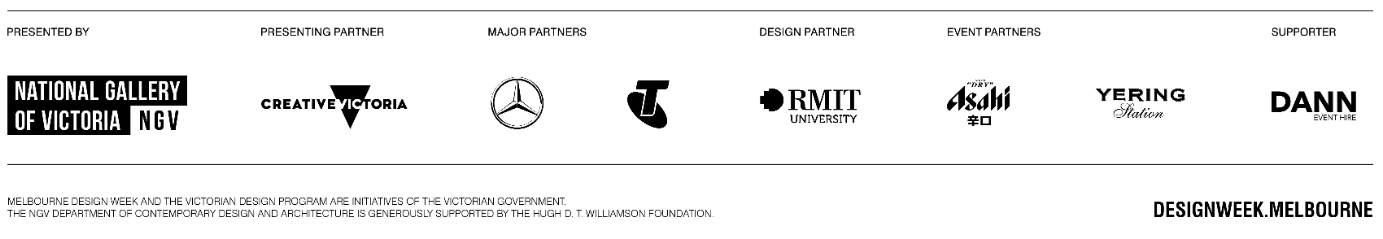 